Построение и редактирование диаграммЦель: Формирование практических навыков электронными работы таблицами MS Excel. Обучающие: обобщение и закрепление знаний и практических навыков по созданию и оформлению таблиц, диаграмм, организации расчетов. Развивающие: развитие внимания, самостоятельности при работе с программным обеспечениемПознавательные: развитие интереса к поставленной цели и межпредметных связей, усиление познавательных мотиваций и способов поиска решений.Задание №1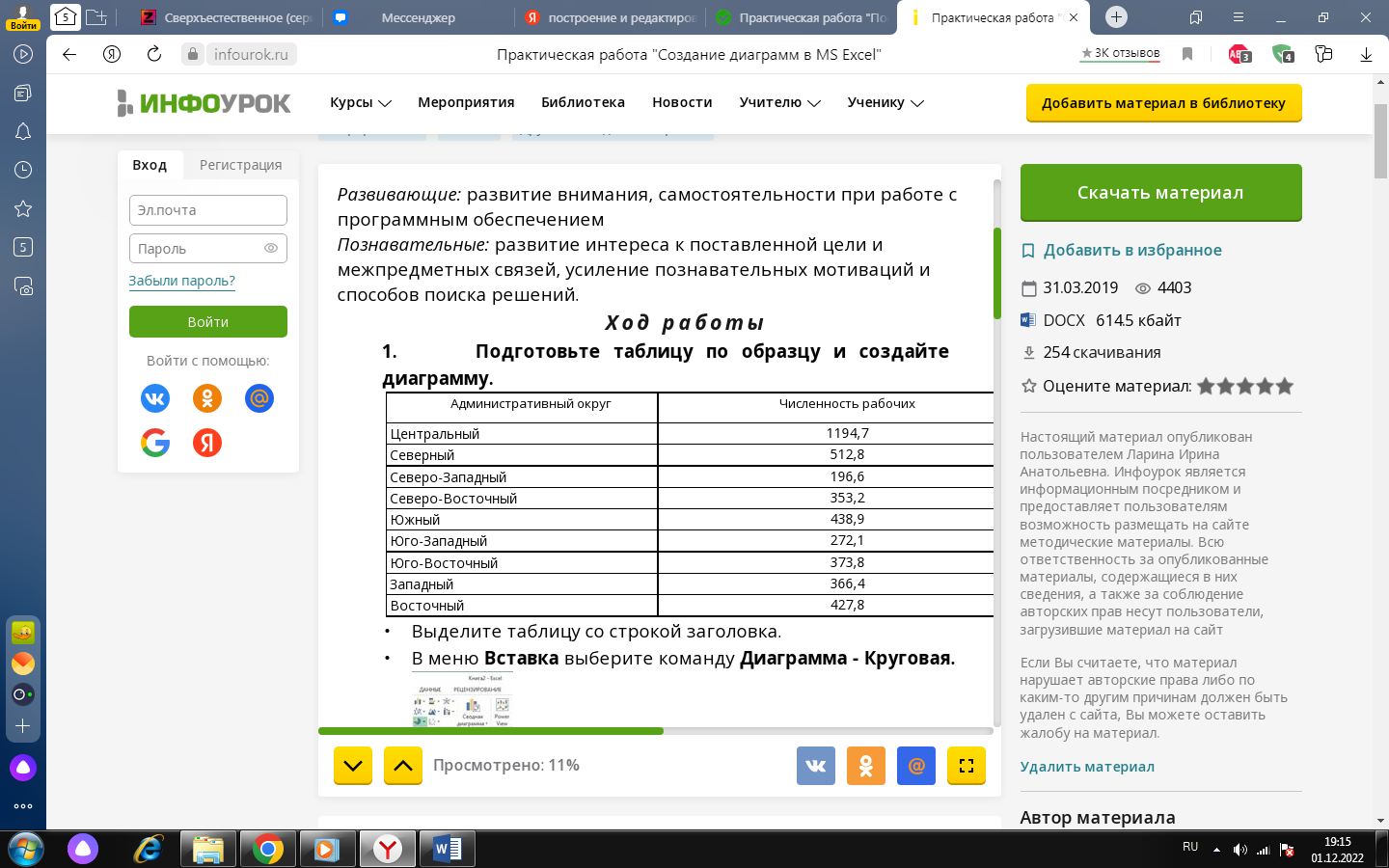 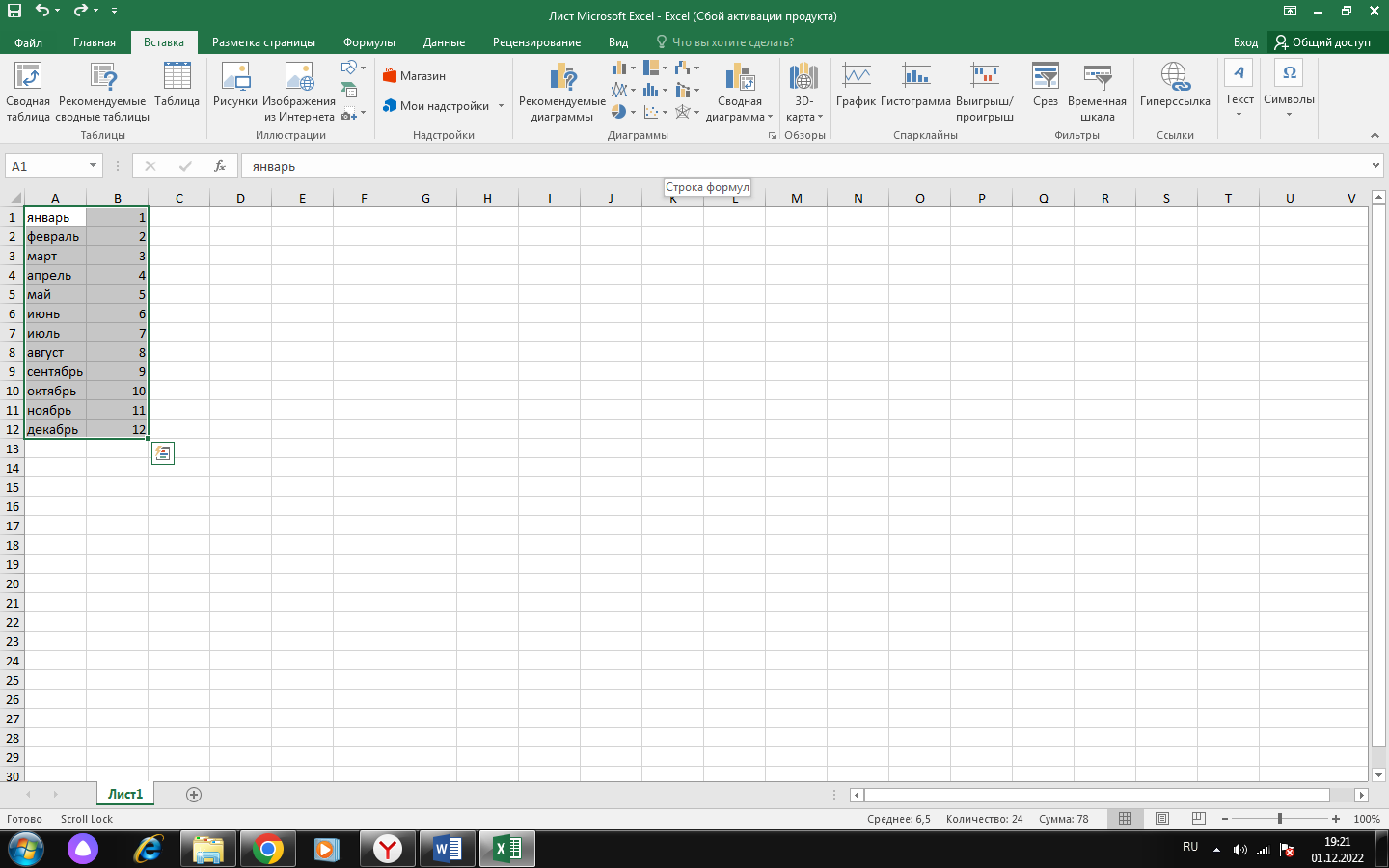 Выберите размещение диаграммы на отдельном листе, для этого выберите параметр Переместить диаграмму: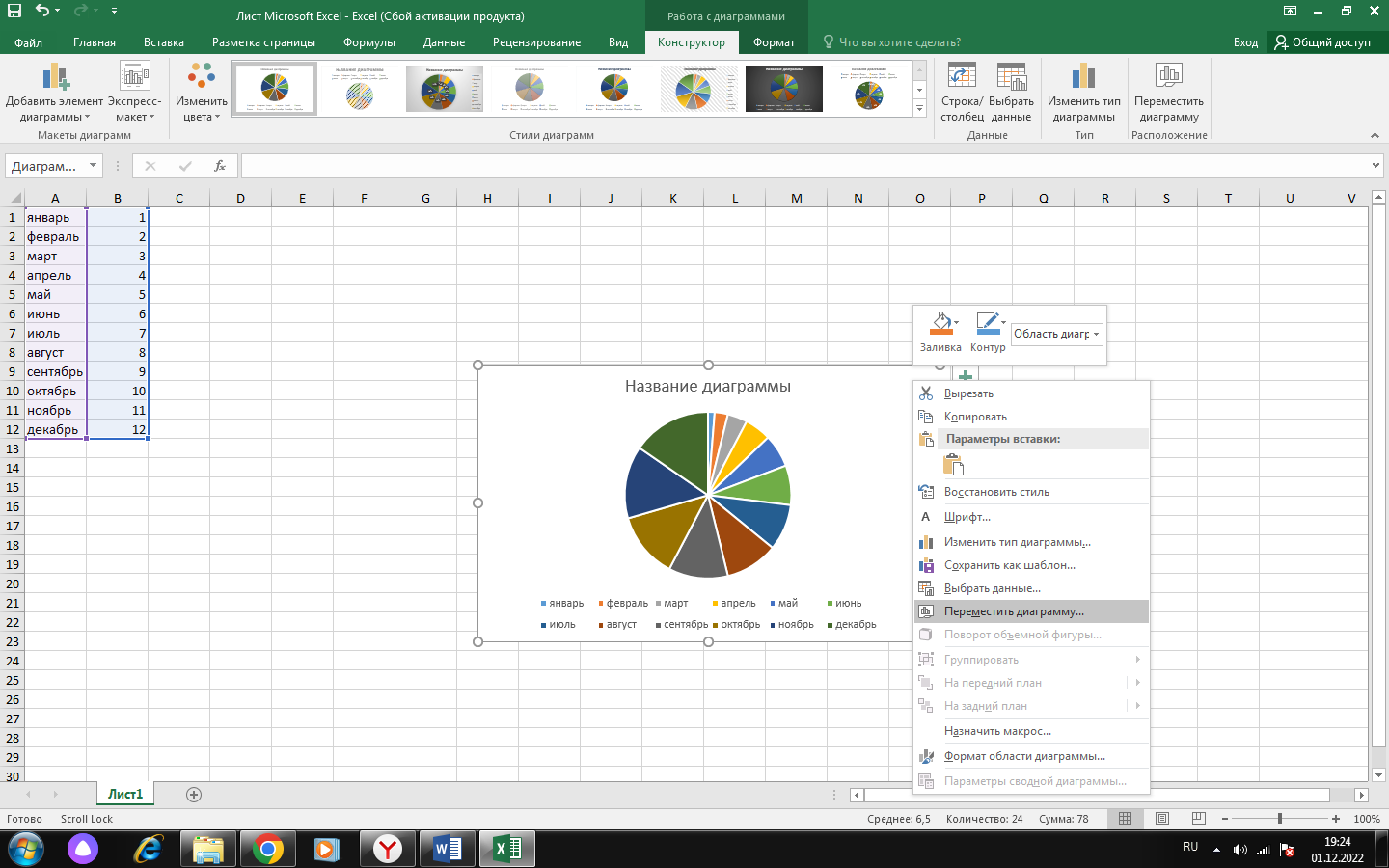 Диаграмма построена.2. Отредактируйте диаграмму.Для того чтобы изменить элемент диаграммы (Метки, Цвет, Подписи, Легенду и т.д.) дважды щелкните по выбранному элементу диаграммы.  Появится диалоговое окно формата элемента диаграммы, который был выбран. Сделайте необходимые измененияВернитесь в режим работы с электронной таблицей, для чего щелкните мышью вне области диаграммы3. Отделите или переместите три несмежных сектора.Щелкните непосредственно по кругу диаграммы, чтобы появились квадратные метки на каждом секторе. Удерживая нажатой клавишу мыши, перетащите любойЗадание №21.Создайте таблицу по образцу: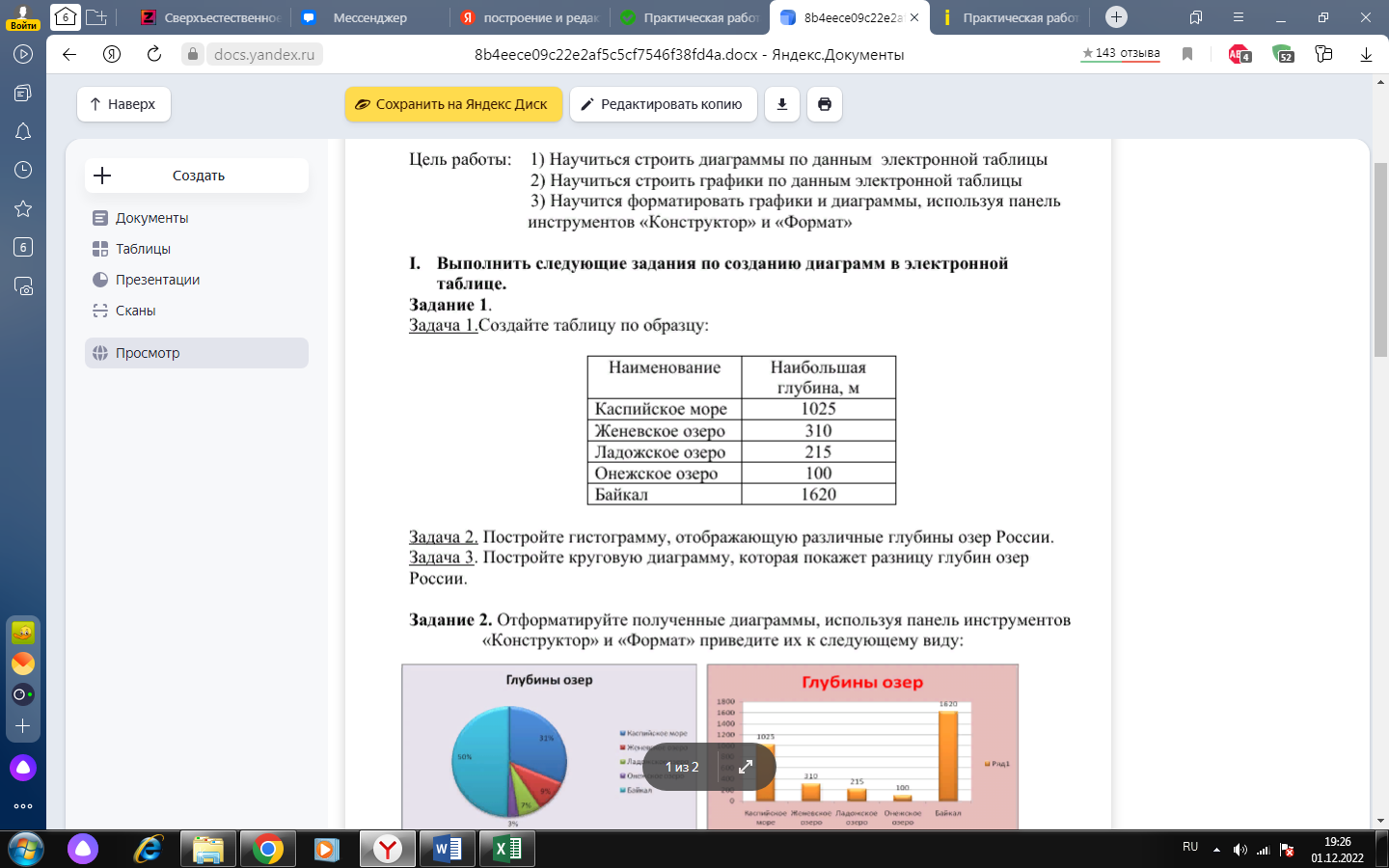 2 Постройте гистограмму, отображающую различные глубины озер России.3 Постройте круговую диаграмму, которая покажет разницу глубин озерРоссии.2.2 Отформатируйте полученные диаграммы, используя панель инструментов«Конструктор» и «Формат» приведите их к следующему виду: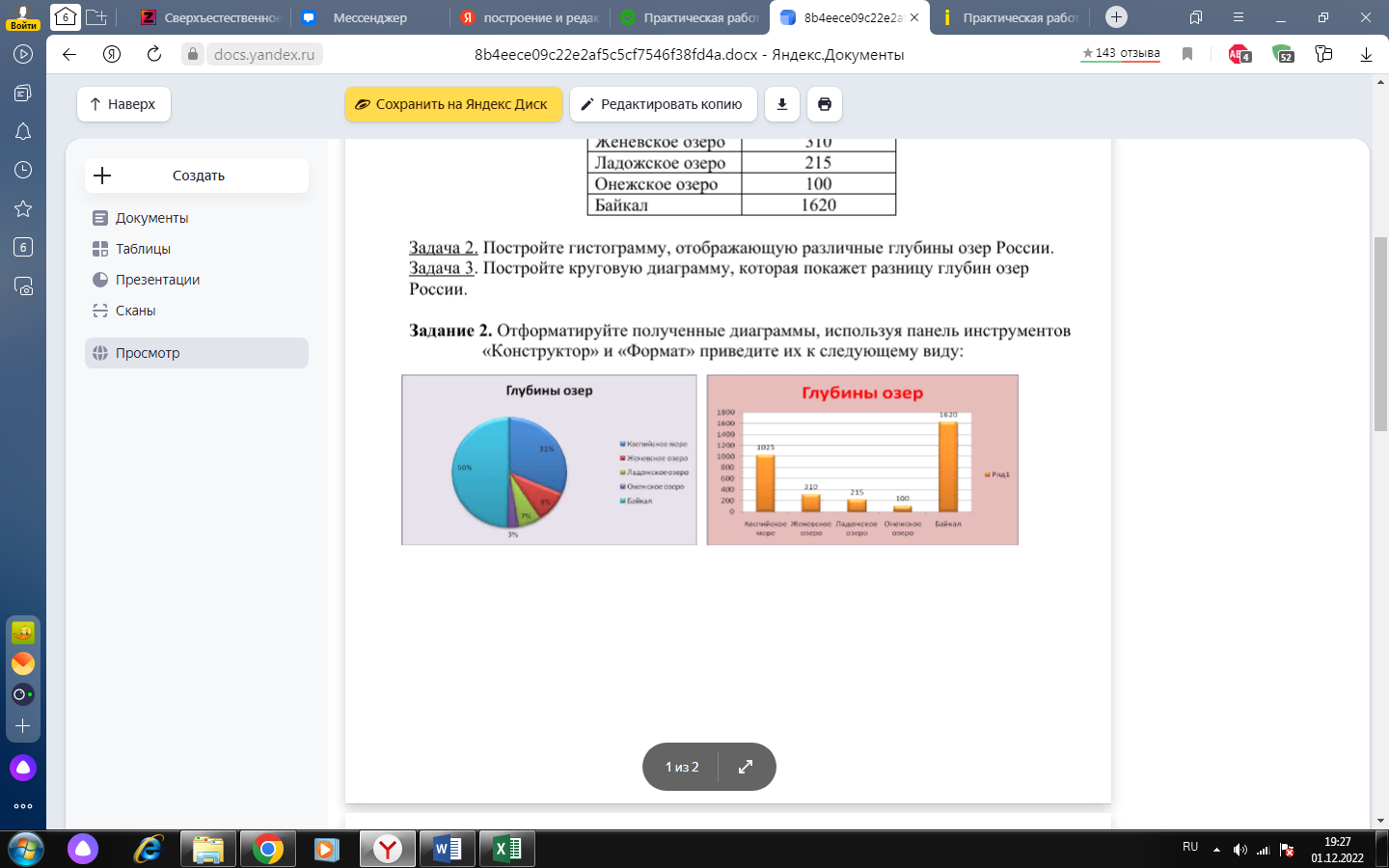 Задание №3. Постройте различные типы диаграмм (гистограммы различных типов, линейчатые, графики, лепестковые, кольцевые) по данным таблицы о закупках вычислительной техники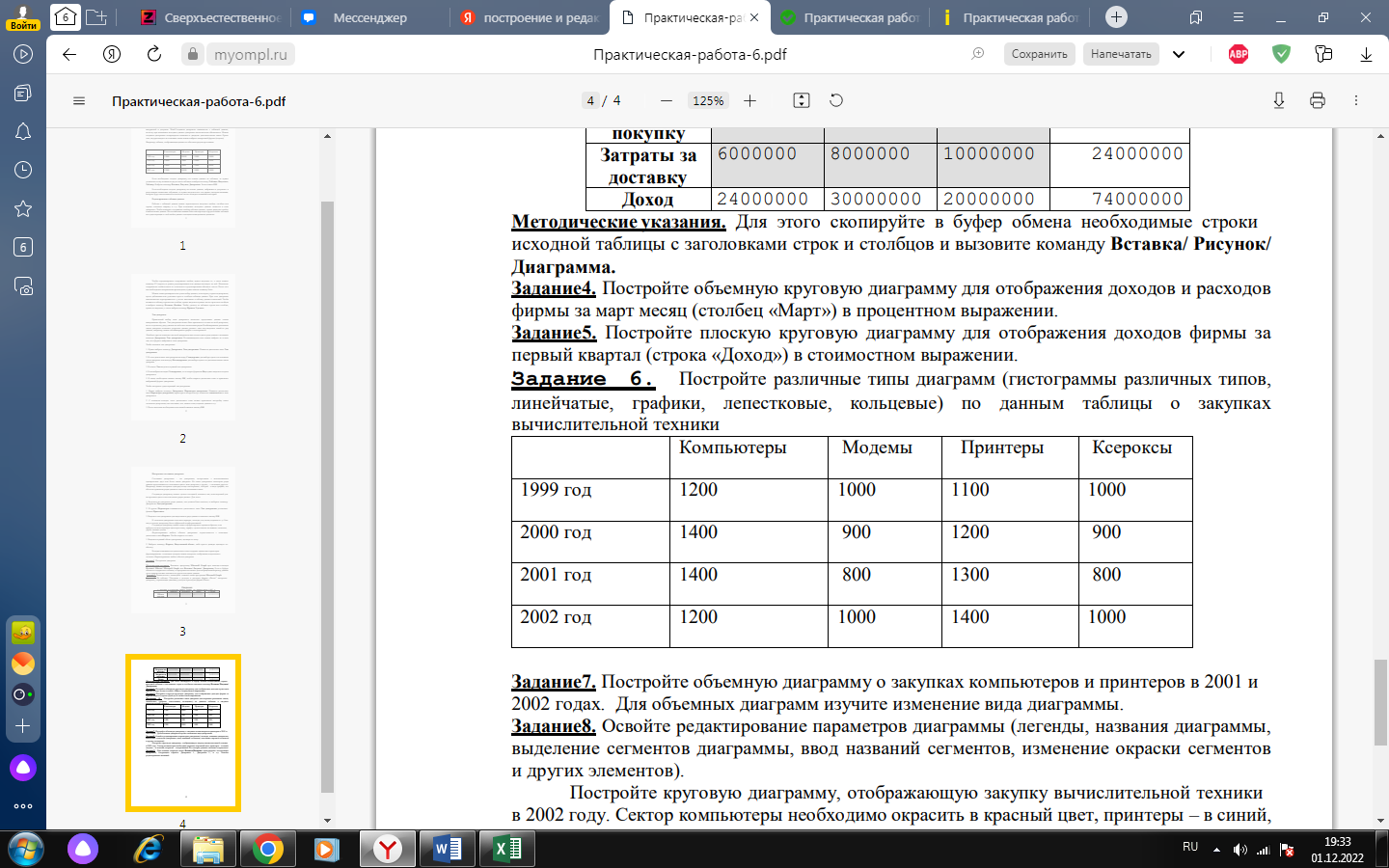 Задание 4. Создать таблицу «Расчет удельного веса документально проверенных организаций» и построить круговую диаграмму по результатам расчетов.Исходные данные представлены в таблице 1.Таблица 1Произведите расчеты в таблице. Формула для расчетаУдельный вес = Число проверенных организаций/Общее число плательщиков.В колонке «Удельный вес» задайте процентный формат чисел, при этом программа умножит данные на 100 и добавит знак процента.Постройте диаграмму (круговую) по результатам расчетов.Для этого выделите интервал ячеек Е7:Е11 с данными расчета результатов и нажмите кнопку Круговая на панели инструментов Диаграммы вкладки Вставка.Откроется список доступных диаграмм. Выберите Объемная разрезанная круговая. Диаграмма появится на текущем листе.Выделите диаграмму. Переместите диаграмму влево от таблицы.Измените подписи в легенде. Нажмите кнопку Выбрать данные на панели инструментов Данные вкладки Конструктор. В диалоговом окне Выбор источника данных нажмите кнопку Изменить в группе Подписи горизонтальной оси (категории).В диалоговом окне Подписи оси в поле Диапазон подписи оси: выделите на рабочем листе диапазон ячеек В7:В11 (название организаций) и нажмите кнопку ОК.В диалоговом окне Выбор источника данных нажмите кнопку ОК.Задайте заголовок диаграммы. Нажмите кнопку Название диаграммы на панели инструментов Подписи вкладки Макет.Выберите пункт Над диаграммой. Введите название диаграммы Расчет удельного веса.Задание 5. Создать таблицу «Сводка о выполнении плана». Построить график и гистограмму по результатам расчетов.1 Исходные данные представлены в таблице 2.Таблица 22 Расчетные формулы:% выполнения плана = Фактически выпущено/План выпуска;Всего = сумма значений по каждой колонке.Выполните текущее сохранение файла.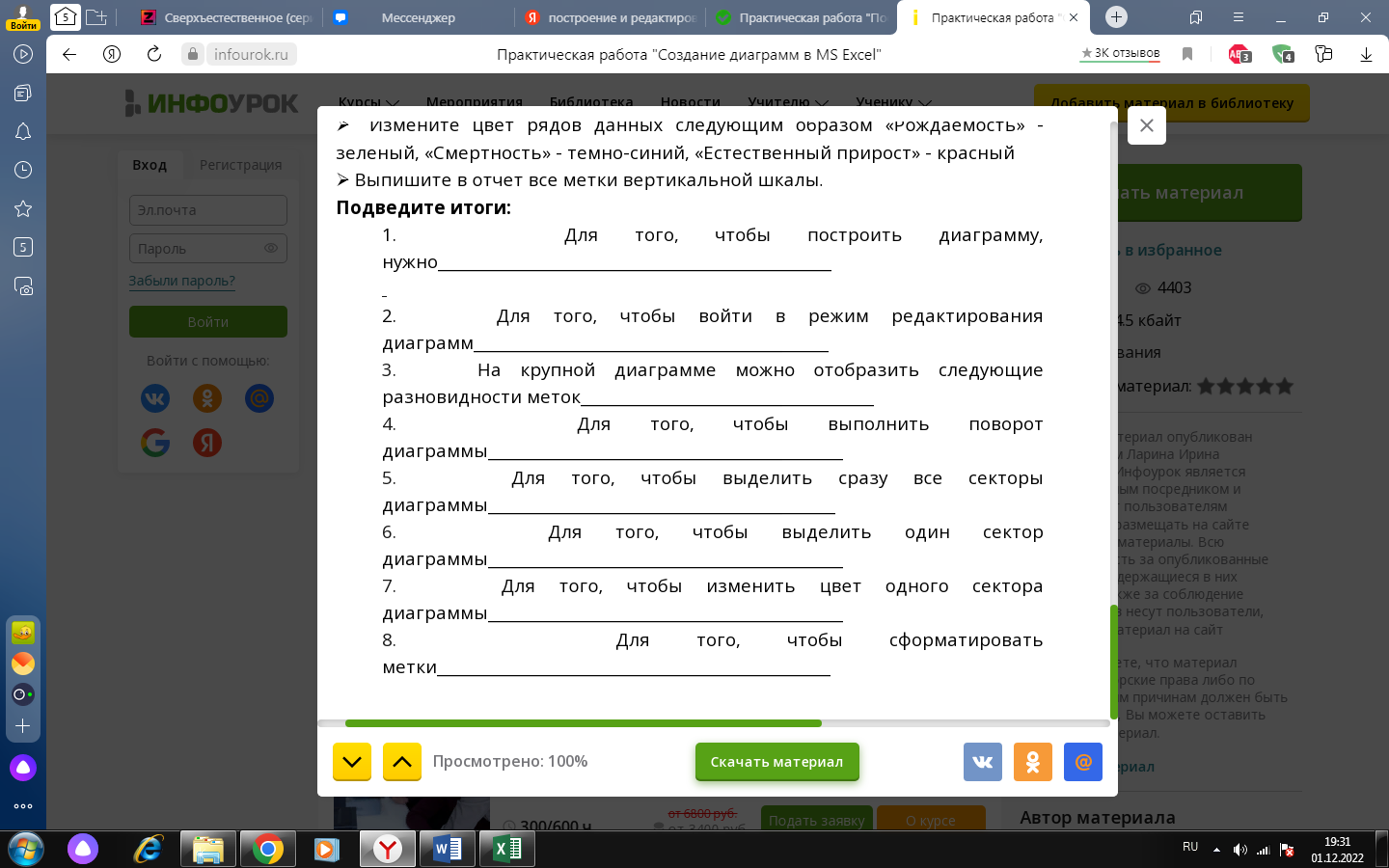 ABCDE1Расчет удельного веса документально проверенных организацийРасчет удельного веса документально проверенных организацийРасчет удельного веса документально проверенных организацийРасчет удельного веса документально проверенных организацийРасчет удельного веса документально проверенных организаций23№ п/пВид организацийОбщее число плательщиков на 01.01.2006Число документально проверенных организаций за 2005 г.Удельный вес (в %)41.Организаций -5Всего:???6В том числе:7государственных:42636?8муниципальных:36861253?9 индивидуально-частных:10245812?10 с иностранными инвестициями:735?11других организаций1245246?12132.Банки236?14153.Страховые организации173?ABCDСводка о выполнении планаСводка о выполнении планаСводка о выполнении планаСводка о выполнении планаНаименованиеПлан выпускаФактически выпущено% выполнения планаФилиал № 134653270?Филиал № 242014587?Филиал № 334902708?Филиал № 413641480?Филиал № 527953270?Филиал № 654864587?Филиал № 7351872708?Филиал № 825771480?Всего:??